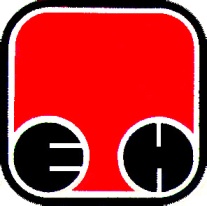 ЈАВНО ПРЕДУЗЕЋЕ "ЕЛЕКТРОПРИВРЕДА СРБИЈЕ"ПРИВРЕДНО ДРУШТВО "ТЕРМОЕЛЕКТРАНЕ НИКОЛА ТЕСЛА" Д.О.О ОБРЕНОВАЦБОГОЉУБА УРОШЕВИЋА ЦРНОГ БРОЈ 44, 11500 ОБРЕНОВАЦ  телефакс: 011/8754-979      e-mail: vesna.stojanovic@tent.rsКОНКУРСНА ДОКУМЕНТАЦИЈАЈавна набавка број: 4061/2014Члан 36. став 1. тачка 2) ЗЈНПреговарачки поступак без објављивања позива за подношење понуда  
Предмет јавне набавке: Унутрашњи блок и делови за напојне пумпе SULZER тип HPT pom 28-6s/ns 95 и конденз пумпе SULZER тип HPCV 40-20Обреновац, Април 2014. год.На основу члана 36. став 1. тачка 2) и члана 61. Закона о јавним набавкама („Сл. гласник РС” бр. 124/2012, у даљем тексту: ЗЈН), члана 5. Правилника о обавезним елементима конкурсне документације у поступцима јавних набавки и начину доказивања испуњености услова („Сл. гласник РС” бр. 29/2013), Мишљења Управе за јавне набавке број ..................... од ..........2014. год. о основаности примене преговарачког поступка, Одлуке о покретању поступка јавне набавке број 14758 од 14.05.2014.год., и Решења о образовању комисије за јавну набавку 14759 од 14.05.2014.год, ЈН4061/2014, припремљена је:КОНКУРСНА ДОКУМЕНТАЦИЈАза преговарачки поступак без објављивања позива за подношење понуда  ЈН бр.4061/2014 Конкурсна документација садржи:Kонкурсна документација  ОПШТИ ПОДАЦИ О ЈАВНОЈ НАБАВЦИОбреновац, Април 2014 год.Kонкурсна документација  ПОДАЦИ О ПРЕДМЕТУ ЈАВНЕ НАБАВКЕОбреновац, Април 2014 год.Kонкурсна документација УПУТСТВО ПОНУЂАЧИМА КАКО ДА САЧИНЕ ПОНУДУОбреновац, Април 2014 год.На основу члана 61. став 4. тачка 1. Закона о јавним набавкама („Сл. гласник РС” бр. 124/2012, удаљем тексту: ЗЈН) и члана 8. Правилника о обавезним елементима конкурсне документације у поступцима јавних набавки и начину доказивања испуњености услова („Сл. гласник РС” бр. 29/2013), доноси се Упутство понуђачима како да сачине понуду3.1. ПОДАЦИ О ЈЕЗИКУ НА КОЈЕМ ПОНУДА МОРА ДА БУДЕ САСТАВЉЕНАПонуда може бити сачињена на српском или енглеском  језику.Ино Понуђач може доказе дефинисане обавезним и додатним условима из тачке 77. ЗЈН као и остала документа тражена конкурсном докуметацијом (нпр. Каталози, сертификати,...) доставити и на језику земље Понуђача. Уколико Наручилац у поступку прегледа и оцене утврди да би део документације требало превести на српски или енглески језик, Наручилац ће од Понуђача захтевати да у примереном року достави тражени превод.3.2. ПОДНОШЕЊЕ ПОНУДЕ И ПОПУЊАВАЊЕ ОБРАЗАЦА ДАТИХ У КОНКУРСНОЈ ДОКУМЕНТАЦИЈИПонуда се доставља у писаном облику, у једном примерку, на обрасцу из конкурсне документације и мора бити јасна и недвосмислена, читко попуњена-откуцана или написана необрисивим мастилом, оверена и потписана од стране овлашћеног лица понуђача.Уколико је неопходно да понуђач исправи грешке које је направио приликом састављања понуде и попуњавања образаца из конкурсне документације, дужан је да поред такве исправке стави потпис особе или особа које су потписале образац понуде и печат понуђача.Понуда се саставља тако што понуђач уписује тражене податке у обрасце који су саставни део конкурсне документације. Пожељно је да сви документи поднети уз понуду буду повезани траком-спиралом у целини и запечаћени, тако да се не могу накнадно убацити, одстранити или заменити појединачни листови, односно прилози, а да се видно не оштете листови или печат.Понуђач подноси понуду у затвореној коверти, тако да се при отварању може проверити да ли је затворена онако како је предата.Понуђач понуду подноси непосредно или путем поште у затвореној коверти или кутији, затворену на начин да се приликом отварања понуда може са сигурношћу утврдити да се први пут отвара. Понуда се подноси на адресу наручиоца – Богољуба Урошевића Црног 44, 11500 Обреновац, са назнаком ,,Понуда за јавну набавку добара „Унутрашњи блок и делови за напојне пумпе SULZER тип HPT pom 28-6s/ns 95 и конденз пумпе SULZER тип HPCV 40-20“: ЈН бр.4061/2014 - НЕ ОТВАРАТИ, уручити Весни Стојановић”На полеђини коверте или на кутији навести назив понуђача, адресу и телефон, као и име и презиме овлашћеног лица за контакт. Понуда се сматра благовременом уколико је примљена од стране наручиоца до 04.06.2014.год. до 11:30 часова Наручилац ће одбити све неблаговремен понуде, с тим да ће исте након окончања поступка отварања понуда, неотворене вратити понуђачу, са назнаком на коверти понуде да је неблаговремена.Благовремена понуда је понуда која је примљена од стране наручиоца у року одређеном у позиву за подношење понуда.Одговарајућа понуда је понуда која је благовремена и за коју је утврђено да потпуно испуњава све техничке спецификације.Прихватљива понуда је понуда која је благовремена, коју наручилац није одбио због битних недостатака, која је одговарајућа, која не ограничава, нити условљава права наручиоца или обавезе понуђача и која не прелази износ процењене вредности јавне набавке.Наручилац ће одбити неприхватљиву понуду.Наручилац ће понуду одбити ако:понуђач не докаже да испуњава обавезне услове за учешће;ако понуђач није доставио изјаве и обрасце тражене конкурсном документацијом и то: Изјаву о испуњавању услова по члана 75. став 2. ЗЈН,Образац понуде,Образац структуре понуђене цене са упутством како да се попуни,Образац изјаве о независној понуди;		4) ако је понуђени рок важења понуде краћи од рока предвиђеног конкурсном документацијом;		5) ако понуда садржи друге битне недостатке због којих није могуће утврдити стварну садржину понуде.	3.3. ВАРИЈАНТЕ ПОНУДЕПонуда са варијантама није допуштена.3.4. ИЗМЕНЕ, ДОПУНЕ И ОПОЗИВ ПОНУДЕПонуђач може да измени, допуни или повуче понуду писаним обавештењем пре истека рока за подношење понуда.Уколико се измена понуде односи на понуђену цену, цена мора бити изражена у динарском износу/еврима, а не у процентима.Свако обавештење о изменама, допунама или повлачењу понуде биће припремљено, означено и достављено са ознаком на коверти “Измена понуде” или “Повлачење понуде за јавну набавку – Набавка Понуда за јавну набавку добара Унутрашњи блок и делови за напојне пумпе SULZER тип HPT pom 28-6s/ns 95 и конденз пумпе SULZER тип HPCV 40-20, ЈН4061/2014 – НЕ ОТВАРАТИ уручити Весни Стојановић”.Понуда не може бити измењена после истека рока за подношење понуда.3.5. ОСТАЛИ ЗАХТЕВИ НАРУЧИОЦАНачин и услови плаћања: Наручилац се обавезује да плаћање уговорене цене изврши искључиво у еврима за иностране понуђаче.У случају авансног плаћања Понуђач је у обавези да пре уплате истог Наручиоцу достави банкарску гаранцију за повраћај аванса у висини траженог аванса без обзира на проценат или износ истог, као и банкарску гаранцију за добро извршења посла.У случају сукцесивне испоруке плаћаће се сукцесивно по испорукама по основу  фактура у року од 45 дана,  Аванс ће се правдати пропорционално, односно исплата по рачунима обавиће се по одбитку процентуалног дела примљеног аванса.Гарантни период:   12 месеци од хладног комишининга – старта пумпе, или 18 месеци од испоруке, шта год да буде раније.Рок испоруке добара:  52 недеље за унутрашњи блок, за све остале делове максимално 30 недеља од дана потписивања уговора.Место испоруке добара и паритет:Понуда се даје на паритету DАP TEНТ А, INCOTERMS 2010.           Место испоруке је ТЕНТ А.Продавац ће за све робе које испоручује током реализације уговора прибавити о свом трошку сертификат о пореклу EUR 1.Уколико Продавац не прибави горе наведени сертификат EUR 1 дужан је  да сноси све зависне трошкове који би услед тога могли настати.Важност понуде:Рок важења понуде обавезно се наводи у понуди и не може бити краћи од 45 (четрдесетпет) дана од дана отварања понуде. У случају истека рока важења понуде, наручилац је дужан да у писаном облику затражи од понуђача продужење рока важења понуде.Понуђач који прихвати захтев за продужење рока важења понуде не може мењати понуду.3.6. НАЧИН ОЗНАЧАВАЊА ПОВЕРЉИВИХ ПОДАТАКАСвака страница понуде која садржи податке који су поверљиви за понуђача треба у горњем десном углу да садржи ознаку ,,ПОВЕРЉИВО” у складу са чланом 14. ЗЈН-а.Неће се сматрати поверљивим докази о испуњености обавезних услова, цена и други подаци из понуде који су од значаја за примену елемената критеријума и рангирање понуде.Наручилац je дужан да чува као поверљиве све податке о понуђачима садржане упонуди који су посебним прописом утврђени као поверљиви и које је као такве понуђач означио у понуди.Наручилац ће одбити да да информацију која би значила повреду поверљивости података добијених у понуди.Наручилац ће чувати као пословну тајну имена заинтересованих лица, понуђача и податке о поднетим понудама до отварања понуда.   3.7. ВАЛУТА И НАЧИН НА КОЈИ МОРА БИТИ НАВЕДЕНА И ИЗРАЖЕНА     ЦЕНА У ПОНУДИЦена и све остале вредности у понуди морају бити исказане у еврима. Цена je фиксна током целог периода важења уговора.У случају да понуђач даје попуст на понуђену цену, исти мора бити урачунат у цену дату у понуди. .3.8. НЕУОБИЧАЈЕНО НИСКА ЦЕНААко је у понуди исказана неуобичајено ниска цена, наручилац ће поступити у складу са чланом 92. Закона о јавним набавкама. 3.9. ОБАВЕЗНА СРЕДСТВА ОБЕЗБЕЂЕЊА ИСПУЊЕЊА ОБАВЕЗА ПОНУЂАЧА И ДОБАВЉАЧАИзабрани понуђач је дужан да достави:1)	Банкарску гаранцију за повраћај авансног плаћања - Изабрани понуђач се обавезује да, пре уплате аванса од стране наручиоца, наручиоцу достави банкарску гаранцију за повраћај авансног плаћања, која ће бити са клаузулама: неопозива,безусловна,наплатива на први позив и без права на приговор. Банкарска гаранција за повраћај авансног плаћања издаје се у висини плаћеног аванса са ПДВ-ом и мора да траје наjкраће до правдања аванса. Наручилац се обавезује да ће вратити изабраном понуђачу банкарску гаранцију за повраћај аванса у тренутку када од изабраног понуђача прихвати фактуру за испоручена добра/извршене  услуге/изведене радове у висини датог аванса.Банкарска гаранција за уплаћени аванс може се смањити ако та гаранција покрива сукцесивне испоруке или ситуационо извођење радова. У том случају мора бити наведен начин смањивања вредности гарантованог аванса.2)	Банкарску гаранцију за добро извршење послаИзабрани понуђач се обавезује да у року од 15 дана од дана закључења уговора  преда наручиоцу банкарску гаранцију за добро извршење посла, која ће бити са клаузулама: неопозива, безусловна, наплатива на први позив и без права на приговор. Банкарска гаранција за добро извршење посла издаје се у висини од 10% од укупне вредности уговора без ПДВ, са роком важности који је 30 (тридесет) дана дужи од истека рока за коначно извршење посла. Ако се за време трајања уговора промене рокови за извршење уговорне обавезе, важност банкарске гаранције за добро извршење посла мора да се продужи.Понуђач може поднети гаранције стране банке само ако је тој банци додељен кредитни рејтинг коме одговара најмање ниво кредитног квалитета 3 (инвестициони ранг).Кредитни рејтинг из предходног става додељује рејтинг агенција која се налази на листа подобних агенција за рејтинг коју је у складу с прописима објавила Народна банка Србије или посебна рејтинг агенција која се налази на листи регистрованих И сертификованих рејтинг агенција  коју је објавило Европско тело за хартије од вредности и тржиште (ЕСМА).3.10. ДОДАТНО ОБЕЗБЕЂЕЊЕ ИСПУЊЕЊА УГОВОРНИХ ОБАВЕЗА - ВАЖИ САМО ЗА ПОНУЂАЧЕ КОЈИ СЕ НАЛАЗЕ НА СПИСКУ НЕГАТИВНИХ РЕФЕРЕНЦИУколико уговор буде додељен понуђачу који се налази на списку негативних референци који води Управа за јавне набавке а који има негативну референцу за предмет који није истоврстан предмету конкретне јавне набавке исти је дужан да у року од 15 дана од дана закључења уговора преда наручиоцу банкарску гаранцију за добро извршење посла, која ће бити са клаузулама: неопозива, безусловна, наплатива на први позив и без права на приговор. Банкарска гаранција за добро извршење посла издаје се у висини од 15% од укупне вредности уговора без ПДВ, са роком важности који је 30 (тридесет) дана дужи од истека рока за коначно извршење посла. Ако се за време трајања уговора промене рокови за извршење уговорне обавезе, важност банкарске гаранције за добро извршење посла мора да се продужи.3.11. ДЕФИНИСАЊЕ ПОСЕБНИХ ЗАХТЕВА, УКОЛИКО ИСТИ ПОСТОЈЕ, У ПОГЛЕДУ ЗАШТИТЕ ПОВЕРЉИВОСТИ ПОДАТАКА КОЈЕ НАРУЧИЛАЦ СТАВЉА ПОНУЂАЧИМА НА РАСПОЛАГАЊЕПодаци који се налазе у конкурсној документацији нису поверљиви.3.12. ДОДАТНЕ ИНФОРМАЦИЈЕ И ПОЈАШЊЕЊА У ВЕЗИ СА ПРИПРЕМАЊЕМ ПОНУДЕЗаинтересовано лице може у складу са чланом 63. став 2. ЗЈН, искључиво у писаном облику, тражити од Наручиоца додатне информације или појашњења у вези са припремањем понуде, најкасније пет дана пре истека рока за подношење понуде. Наручилац је дужан да заинтересованом лицу у року од три дана од дана пријема захтева, пошаље одговор у писаном облику и да истовремено објави ту информацију на Порталу јавних набавки и на својој интернет страници.Комуникација са Наручиоцем врши се искључиво на начин одређен чланом 20. ЗЈН, односно писаним путем, путем поште, електронске поште или факсом. Тражење додатних информација и појашњења телефоном није дозвољено.Ако наручилац у року предвиђеном за подношење понуда измени или допуни конкурсну документацију, дужан је да без одлагања измене или допуне објави на Порталу јавних набавки и на својој интернет страници. Ако наручилац измени или допуни конкурсну документацију осам или мање дана пре истека рока за подношење понуда, наручилац је дужан да продужи рок за подношење понуда и објави обавештење о продужењу рока за подношење понуда.3.13. ДОДАТНА ОБЈАШЊЕЊА ОД ПОНУЂАЧА ЗА ОЦЕНУ ПОНУДАНаручилац може да захтева од понуђача додатна објашњења у складу са чланом 93. Став 1. ЗЈН, која ће му помоћи при прегледу, вредновању и упоређивању понуда, а може да врши и контролу (увид) код понуђача, односно његовог подизвођача.Наручилац не може да захтева, дозволи или понуди промену елемената понуде који су од значаја за примену критеријума за доделу уговора, односно промену којом би се понуда која је неодговарајућа или неприхватљива учинила одговарајућом, односно прихватљивом, осим ако другачије произлилази из природе поступка јавне набавке.Наручилац може уз сагласност понуђача да изврши исправке рачунских грешака уочених приликом разматрања понуде по окончаном поступку отварања понуда.У случају разлике измешу јединичне и укупне цене, меродавна је јединична цена.3.14. НЕГАТИВНЕ РЕФЕРЕНЦЕ – НЕИЗВРШЕЊЕ ОБАВЕЗА ПО РАНИЈЕ ЗАКЉУЧЕНИМ УГОВОРИМАНаручилац ће одбити понуду уколико поседује доказ који потврђује да понуђач није испуњавао своје обавезе по раније закљученим уговорима о јавним набавкама који су се односили на исти предмет набавке, за период од претходне три године.	Доказ може бити:	1. правоснажна судска одлука или одлука другог надлежног органа;	2. исправа о реализованом средству обезбеђења испуњења обавеза у поступку јавне набавке или испуњења уговорних обавеза;	3. исправа о наплаћеној уговорној казни;	4. рекламације потрошача, односно корисника, ако нису отклоњене у уговореном року;	5. извештај надзорног органа о изведеним радовима који нису у складу са пројектом, односно уговором;	6. изјава о раскиду уговора због неиспуњења обавеза дата на начин и под условима предвиђеним законом којим се уређују облигациони односи;	7. доказ о ангажовању на извршењу уговора о јавној набавци лица која нису означена у понуди као подизвођачи, односно чланови групе понуђача.Наручилац ће понуду понуђача који је на списку негативних референци одбити као неприхватљиву ако је предмет јавне набавке истоврстан предмету за који је понуђач добио негативну референцу.3.15. КРИТЕРИЈУМ ЗА ДОДЕЛУ УГОВОРА:Критеријум за оцењивање понуда је најнижа понуђена цена.3.16. ОБАВЕЗЕ ПОНУЂАЧА ПО ЧЛАНУ 74. СТАВ 2. И 75. СТАВ 2. ЗЈН-АНакнаду за коришћење патената, као и одговорност за повреду заштићених права интелектуалне својине трећих лица сноси Понуђач.Понуђач је дужан да у понуди изричито наведе да је поштовао обавезе које произлазе из важећих прописа о заштити на раду, запошљавању и условима рада, заштити животне средине, као и да гарантује да је ималац права интелектуалне својине. Образац изјаве је дат на обрасцу бр. 5. 3.17. РАЗЛОЗИ ЗА ОДБИЈАЊЕ ПОНУДЕПонуда ће бити одбијена ако је неблаговремена, неприхватљива или неодговарајућа.Ако се понуђач не сагласи са исправком рачунских грешака.Ако има битне недостатке сходно члану 106. ЗЈН.3.18. ЗАХТЕВ ЗА ЗАШТИТУ ПРАВАЗахтев за заштиту права подноси се Републичкој комисији, а предаје наручиоцу. Подносилац захтева за заштиту права дужан је да на рачун буџета Републике Србије, број рачуна: 840-742221843-57, шифра плаћања 153, модел 97 позив на број 50-016, сврха уплате: Републичка административна такса, прималац уплате: Буџет Републике Србије, уплати таксу у износу од 40.000,00 динара.Захтев за заштиту права којим се оспорава врста поступка, садржина позива за подношење понуда или конкурсне документације сматраће се благовременим уколико је примљен од стране наручиоца најкасније 7 (седам) дана пре истека рока за подношење понуда без обзира на начин достављања.После доношења одлуке о додели уговора из чл. 108. Закона или одлуке о обустави поступка јавне набавке из чл. 109. Закона, рок за подношење захтева за заштиту права је 10 дана од дана пријема одлуке за учеснике поступка, односно 10 дана од дана објављивања одлуке о додели уговора на Порталу јавних набавки за подносиоце који нису учествовали у преговарачком поступку.Захтевом за заштиту права не могу се оспоравати радње наручиоца предузете у поступку јавне набавке ако су подносиоцу захтева били или могли бити познати разлози за његово подношење пре истека рока за подношење захтева из члана 149. став 3. Закона о јавним набавкама, а подносилац захтева га није поднео пре истека тог рока.Ако је у истом поступку јавне набавке поново поднет захтев за заштиту права од стране истог подносиоца захтева, у том захтеву се не могу оспоравати радње наручиоца за које је подносилац захтева знао или могао знати приликом подношења претходног захтева.О поднетом захтеву за заштиту права наручилац обавештава све учеснике у поступку јавне набавке, односно објављује обавештење о поднетом захтеву на Порталу јавних набавки, најкасније у року од 2 (два) дана од дана пријема захтева за заштиту права.3.19. ОБУСТАВЉАЊЕ ПОСТУПКА ЈАВНЕ НАБАВКЕНаручилац ће обуставити поступак јавне набавке на основу извештаја о стручној оцени понудe у складу са чланом 109. ЗЈН.Наручилац је дужан да у одлуци о обустави поступка јавне набавке одлучи о трошковима понуде из члана 88. став 3. овог Закона.3.20. УВИД У ДОКУМЕНТАЦИЈУПонуђач има право да изврши увид у документацију о спроведеном поступку јавне набавке после доношења одлуке о додели уговора, односно одлуке о обустави поступка о чему може поднети писмени захтев наручиоцу.Наручилац је дужан да лицу из става 1. овог члана, омогући увид у документацију и копирање документације из поступка о трошку подносиоца захтева, у року од два дана од дана пријема писаног захтева, уз обавезу да заштити податке у складу са чланом 14. ЗЈН.3.21. ЕЛЕМЕНТИ  УГОВОРА О КОЈИМА ЋЕ СЕ ПРЕГОВАРАТИ И НАЧИН ПРЕГОВАРАЊАЕлементи уговора о којима ће се преговарати уз поштовање минимума услова предвиђених конкурсном документацијом су:ЦенаНачин и рок плаћања Рок и начин испорукеГарантни периодНадлежност у случају спораФинансијско обезбеђењеОдговорност уговорних странаНачин преговарања: Поступак преговарања ће се обавити након окончања поступка отварања понуда, са овлашћеним представником понуђача директно или електронским путем. Писано овлашћење за преговарање мора бити оверено и потписано од стране законског заступника понуђача. Понуђена цена не може бити виша од цене исказане у достављеној понуди.Преговарање ће се обавити о напред наведеним елементима преговарања. У записник о преговарању уноси се сваки елемент преговарања.Записник о преговарању потписују овлашћени представници наручиоца - чланови комисије за јавну набавку и овлашћени представник понуђача који преузима примерак записника. Коначни текст уговора дефинише се у складу са понудом, моделом уговора, као и записником са преговарања .Саставни део Уговора чини изабрана понуда са техничком спецификацијом, Записник о спроведеном преговарачком поступку.3.22. ЗАКЉУЧЕЊЕ УГОВОРАУговор ће бити закључен најкасније у року од 8 (осам) дана од дана истека рока за подношење захтева за заштиту права из члана 149. Закона.Чланови и заменици комисије:КОНКУРСНА ДОКУМЕНТАЦИЈА4. Образац понудеОбреновац, Април 2014.    ПОНУДА БР. ________ од __.__.2014. године   			     По јавној набавци број  4061/2014   Напомена: Понуђач даје понуду у складу са захтевима који су дефинисани у  одељку 11. ове конкурсне документације – техничка спецификација                                                                                УКУПНО:____________________ евраРок и начин плаћања:	________________________________________________Важност понуде (не краће од 45 дана од дана отварања понуда): ____________________________________________________________________Рок испоруке  :	           ______________________________________________________________________Гарантни период:	_____________________________________________________________________________________________________________________Место и начин испоруке  и паритет: ______________________________________________________________________Остало:У случају да понуђена цена укључује увозну царину и друге дажбине понуђач је дужан да те трошкове одвојено искаже у динарима и исти износе: _________________________________ (члан 19. став 4. ЗЈН).  _______________________________________________________________________________________________________________________________________________________________________________________________________________________Датум 					 Понуђач   М. П.   __________________________	  		                                                ________________________________				              М.П.                    Подизвођач						      ________________________________Напомена:- Уколико понуђачи подносе заједничку понуду, група понуђача може да се определи да образац понуде потписују и печатом оверавају сви понуђачи из групе понуђача или група понуђача може да овласти једног понуђача из групе понуђача из групе који ће потписати и печатом оверити образац понуде.Уколико понуђач подноси понуду са подизвођачем овај образац потписују и оверавају печатом понуђач и подизвођач.Kонкурсна документација5. УСЛОВИ ЗА УЧЕШЋЕ У ПОСТУПКУ ЈАВНЕ НАБАВКЕ ИЗ ЧЛAНА 75. ЗЈН-А И УПУТСТВО КАКО СЕ ДОКАЗУЈЕ ИСПУЊЕНОСТ ТИХ УСЛОВАОбреновац, Април 2014.Понуђач у поступку јавне набавке мора доказати:Напомене:Понуда понуђача који не докаже да испуњава наведене обавезне услове (тачке од 1 до 5 овог обрасца).ДРУГИ ДОКАЗИ И ОБРАСЦИ КОЈЕ ПОНУЂАЧ МОРА ДА ДОСТАВИ У ПОНУДИ:Образац понуде - образац бр. 1.Образац структуре понуђене цене, са упутством како да се попуни - образац бр. 3.Образац изјаве о независној понуди -образац бр. 5.Образац изјаве о обавезама понуђача на основу члана 75. став 2. ЗЈН-а -образац бр. 6.ДОКАЗИ КОЈЕ ПОНУЂАЧИ НЕ МОРАЈУ ДА ДОСТАВЕ:Понуђач не мора да достави образац трошкова припреме понуде (образац бр. 4)" Наручилац неће одбити понуду као неприхватљиву, уколико не садржи доказ одређен конкурсном документацијом, ако понуђач наведе у понуди интернет страницу на којој су подаци који су тражени у оквиру услова јавно доступни.ФОРМА ДОКАЗАДокази о испуњености услова који су тражени у овом обрасцу могу се достављати у неовереним копијама, а наручилац може пре доношење одлуке о додели уговора захтевати од понуђача чија је понуда оцењена као најповољнија, да достави на увид оригинал или оверену кипију свих или појединих достављених доказа.СТРАНИ ПОНУЂАЧИАко се у држави у којој понуђач има седиште не издају тражени докази, понуђач може, уместо доказа, приложити своју писану изјаву, дату под кривичном и материјалном одговорношћу оверену пред судским или управним органом, јавним бележником или другим надлежним органом те државе.Ако понуђач има седиште у другој држави, наручилац може да провери да ли су документи којима понуђач доказује испуњеност тражених услова издати од стране надлежних органа те државе.ПРОМЕНЕПонуђач је дужан да без одлагања писмено обавести наручиоца о било којој промени у вези са испуњеношћу услова из поступка јавне набавке, која наступи до доношења одлуке, односно закључења уговора, односно током важења уговора о јавној набавци и да је документује на прописани начин.Чланови и заменици комисије:6.Kонкурсна документација ОБРАЗАЦ СТРУКТУРЕ ПОНУЂЕНЕ ЦЕНЕ СА УПУТСТВОМ КАКО ДА СЕ ПОПУНИОбреновац, Април 2014.                                                       За понуду бр._____________ од______________2013 год.(I део)(II део)Упуство за попуњавање обрасца структуре цене:(I део структуре цене)Понуђач треба да попуни образац структуре цене тако што ће:-	у колону 4. уписати колико износи јединична цена без ПДВ за сваки тражени артикал,-	у колону 5. уписати колико износи јединична цена са ПДВ за сваки тражени артикал,-	у колони 6. уписати колико износи укупна цена без ПДВ  за сваки тражени артикал-	у колони 7. уписати колико износи укупна цена са ПДВ  за сваки тражени артикал-	у последњем реду табеле уписати укупну цену без ПДВ и укупну цену са ПДВ, које истовремено представљају и цене дате у обрасцу понуде.(II део структуре цене):Понуђач треба да искаже наведене трошкове у %. Уколико има и неких других трошкова који нису наведени у II делу образца структуре цене понуђач их може исказати. М.П.              	                          Потпис одговорног лица понуђача:                                                            ..................................................................Kонкурсна документација 7. ОБРАЗАЦ ТРОШКОВА ПРИПРЕМЕ ПОНУДЕОбреновац, Април 2014.У овом обрасцу Понуђач може да искаже трошкове припреме понуде који се састоје од трошкова израде узорка или модела, ако су израђени у складу са техничким спецификацијама наручиоца и трошкова прибављања средства обезбеђења.Ако поступак јавне набавке буде обустављен из разлога који су на страни Наручиоца, наручилац је,сходно члану 88. став 3. ЗЈН-а, дужан да понуђачу надокнади трошкове израде узорка или модела, ако су израђени у складу са техничким спецификацијама наручиоца и трошкове прибављања средства обезбеђења, под условом да је понуђач тражио накнаду тих трошкова у својој понуди.Датум 					              ПонуђачМ. П. ________________________			 ________________________________Напомена: достављање овог обрасца није  обавезноKонкурсна документација 8.	ОБРАЗАЦ ИЗЈАВЕ О НЕЗАВИСНОЈ ПОНУДИОбреновац, Април 2014.На основу члана 26. Закона о јавним набавкама__________________________________________________________ (навести назив и адресу понуђача)даје следећу изјаву:ИЗЈАВАПод пуном материјалном и кривичном одговорношћу ПОТВРЂУЈЕМ да сам у поступку јавне набавке „Унутрашњи блок и делови за напојне пумпе SULZER тип HPT pom 28-6s/ns 95 и конденз пумпе SULZER тип HPCV 40-20“ понуду поднео независно, без договора са другим понуђачима или заинтересованим лицима.Датум 		           Понуђач________________                        М.П.                                                                              __________________Напомена: услучају постојања основане сумње у истинитост изјаве о независној понуди, наручулац ће одмах обавестити организацију надлежну за заштиту конкуренције.Организација надлежна за заштиту конкуренције, може понуђачу, односно заинтересованом лицу изрећи меру забране учешћа у поступку јавне набавке ако утврди да је понуђач, односно заинтересовано лице повредило конкуренцију у поступку јавне набавке у смислу закона којим се уређује заштита конкуренције. Мера забране учешћа у поступку јавне набавке може трајати до две године.Повреда конкуренције представља негативну референцу, у смислу члана 82. став 1. тачка2) Закона. Kонкурсна документација9. ОБРАЗАЦ ИЗЈАВЕ О ОБАВЕЗАМА ПОНУЂАЧА НА ОСНОВУ ЧЛ. 75. СТАВ 2. ЗЈНОбреновац, Април 2014.На основу члана 75. став 2. Закона о јавним набавкама(навести назив и адресу понуђача)даје следећу изјаву:ИЗЈАВАПоштовао сам обавезе које произлазе из важећих прописа о заштити на раду, запошљавању и условима рада, заштити животне средине и гарантујем да сам ималац права интелектуалне својине.          Датум 		           Понуђач________________                        М.П.                                                                                __________________Kонкурсна документација 10. МОДЕЛ УГОВОРА Обреновац, Април 2014.УГОВОР О КУПОПРОДАЈИ(намена Р)Закључен између:1.ЈП ЕПС Београд - Привредно друштво «ТЕРМОЕЛЕКТРАНЕ НИКОЛА ТЕСЛА» д.о.о.са седиштем у Обреновцу, Богољуба Урошевића Црног 44, матични број 7802161, ПИБ 101217456,  кога заступа директор  мр Чедомир Поноћко, дипл.инж. електротехнике (у даљем тексту: Купац), с једне стране и2.........................................................................................................................................са седиштем у ............................................................................., матични број ................................ ПИБ ...................................................... кога заступа директор  .......................................................... (у даљем тексту: Продавац), с друге стране, а на следећи начин:УВОДНЕ ОДРЕДБЕЧлан 1.Уговорне стране констатују:да је Купацпо НН бр.4061/2014 од 11.02.2014.године у складу са чланом 53 ЗЈН,и Одлуком о покретању поступка бр. ........... од .............године покренуо поступак набавке и на основу позива за подношење понуда спровео преговарачки поступак без објављивања позива за подношење понуда члан 36. став 1. тачка 2.да је Продавац доставио понуду бр. _______ од _______год.која се налази у прилогу овог уговора и његов је саставни део; Да је Продавац доставио Понуду бр........... од ................ године, да је у спроведеном преговарачком поступку Продавац понуду изменио/није изменио  и да је о томе сачињен Записник о преговарању број ........... , да је Продавац након преговарања доставио Ценовник у складу са спроведеним преговарањем што заједно представља коначну понуду (у даљем тексту:Понуда);да понуда Продавца у потпуности одговара техничким спецификацијама и другим захтевима из конкурсне документације, која се налази у прилогу и чини саставни део овог уговора;да је Купац у складу са чланом 108. ЗЈН на основу понуде Продавца и Одлуке о додели уговора бр. ______ од ______201___. године изабрао Продавца за испоруку добара наведених у члану 2.ПРЕДМЕТ УГОВОРАЧлан 2.Предмет уговора је набавка унутрашњег блока и делова за напојне пумпе SULZER тип HPT pom 28-6s/ns 95 и конденз пумпе SULZER тип HPCV 40-20, по понуди број ________________ од ______._______ године.ОБИМ  ИСПОРУКЕЧлан 3.Продавац се обавезује да изврши испоруку добара из чл. 2. овог уговора у обиму наведеном у прихваћеној понуди означеној у члану 1. уговора. ЦЕНАЧлан 4.Купац се обавезује да Продавцу на име цене за испоручена добра која су предмет овог уговора плати износ од _____________ евра на паритету DAP ТЕНТ А INCOTERMS 2010.Цена je фиксна током целог периода важења уговора.НАЧИН ФАКТУРИСАЊАЧлан 5.Код испостављања рачуна Продавац се позива на број Уговора. НАЧИН  И РОК  ПЛАЋАЊАКупац се обавезује да цену из чл. 4. овог уговора плати у року до 45 дана. У случају авансног плаћања __ % од уговорене вредности, Продавац је у обавези да пре уплате истог Наручиоцу достави, у року до 15 дана од потписивања уговора, предрачун, банкарску гаранцију за повраћај аванса у висини траженог аванса и банкарску гаранцију за добро извршења посла. Остатак плаћања за позиције из обрасца понуде, ће се вршити сукцесивно према испорукама, према испостављеним рачунима, уз пропорционално правдање аванса.За кашњење у плаћању Продавац има право на законску затезну камату.Почетак рока измирења новчаних обавеза регулисан је чланом 3. став 3. Законом о роковима измирења новчаних обавеза у комерцијалним трансакцијама (“Сл. гласник РС“ број 119/12).Рок за измирење новчаних обавеза почиње да тече првог наредног дана од дана када је дужник-Купац примио фактуру, односно други захтев за плаћање од повериоца-Продавца који је испунио своју уговорну обавезу. Цена je фиксна током целог периода важења уговора.За кашњење у плаћању Продавац има право на законску затезну камату.РОК И МЕСТО ИСПОРУКЕ Члан 7.Рок испоруке добара:  52 недеље за унутрашњи блок, за све остале делове максимално 30 недеља од дана потписивања уговора.Место испоруке је ТЕНТ А.Продавац ће обезбедити стандардно паковање на начин којим ће се спречити оштећење или погоршање квалитета робе у току транспорта и омогућити једноставан истовар и исправну индентификацију робе, у складу са отпремним инструкцијама Наручиоца.Најмање 7 (седам) дана пре испоруке добара на одредишно место Продавац ће Наручиоцу доставити детаљно обавештење о испоруци.  Продавац је дужан да уз сваку испоруку достави, у оригиналу, следећу документацију:a.	Фактуру Продавца која садржи опис испоруке, количину, јединичну цену, вредност испоруке и позицију из понуде на коју се испорука односи; b.	Транспортни документ (за превоз камионом – CMR, за превоз железницом – CIM, отпремницу и сл.);c.	Уверење о пореклу;d.	Пакинг листу;Копије горе наведених докумената Продавац треба да достави Наручиоцу најмање 24 (двадесет четири) сата пре приспећа добара у одредишно место. Продавац сноси све трошкове настале услед недостављања наведених докумената у наведеном уговореном  року. Продавац ће за све робе које испоручује током реализације уговора прибавити о свом трошку сертификат о пореклу EUR 1.Уколико Продавац не прибави горе наведени сертификат EUR 1 дужан је  да сноси све зависне трошкове који би услед тога могли настати.Наручилац је дужан да изда отпремне инструкције Продавцу најкасније  15 дана пре уговореног рока испоруке.Испорука добара из члана 1. и члана 2. овога уговора извршиће са на следећи начин: а.)  самостално:..................................................................................................................			(уколико наступате самостално, уписати “самостално“)б.)  са следећим понуђачима:........................................................................................... (уколико наступа група понуђача, навести све понуђаче из „групе понуђача“)....................................................................................................................................в.)  са следећим подизвођачима:.............................................................................................................................................................................................................................  	(уколико наступате са подизвођачима навести све подизвођаче)СРЕДСТВА ФИНАНСИЈСКОГ ОБЕЗБЕЂЕЊАЧлан 8.У случају авансног плаћањаПродавац се обавезује да, пре уплате аванса од стране Купца, купцу достави банкарску гаранцију за повраћај авансног плаћања, која ће бити са клаузулама: неопозива,безусловна,наплатива на први позив и без права на приговор. Банкарска гаранција за повраћај авансног плаћања издаје се у висини плаћеног аванса са ПДВ-ом и мора да траје наjкраће до правдања аванса. Купац се обавезује да ће вратити Продавцу банкарску гаранцију за повраћај аванса у тренутку када од Продавца прихвати фактуру за испоручена добра у висини датог аванса.Банкарска гаранција за уплаћени аванс може се смањити ако та гаранција покрива сукцесивне испоруке.. У том случају мора бити наведен начин смањивања вредности гарантованог аванса.Продавац је сагласан да Купац реализује дату банкарску гаранцију у случају да не дође до извршења овог уговора кривицом Продавца.Продавац је дужан да Купцу, у року до 15 дана од потписивања уговора, достави и банкарску гаранцију  за добро извршење посла, која ће бити са клаузулама: неопозива, безусловна, наплатива на први позив и без права на приговор. Банкарска гаранција за добро извршење посла издаје се у висини од 10% од вредности уговора без ПДВ, са роком важности који је 30 дана дужи од истека рока за коначно извршење посла. Ако се за време трајања уговора промене рокови за извршење уговорне обавезе, важност банкарске гаранције за добро извршење посла мора да се продужи. Продавац је сагласан да Купац реализује дате банкарске гаранције у случају да не дође до извршења овог уговора кривицом Продавца.КВАНТИТАТИВНИ И КВАЛИТАТИВНИ ПРИЈЕМЧлан 9.Продавац се обавезује да сноси потпуну одговорност за квалитет предмета уговарања, без обзира да ли Купац врши или не пријемно контролисање и испитивање. Продавац се обавезује да надокнади све трошкове које би Купац директно или индиректно имао због неодговарајућег квалитета предмета уговарања.Квалитативни и квантитативни пријем се врши у складу са процедуром Купца.ГАРАНТНИ ПЕРИОДЧлан 10.Продавац гарантује квалитет испоручених добара за период од 12 месеци од хладног комишининга – старта пумпе, или 18 месеци од испоруке, шта год да буде раније.Гаранција важи под условима предвиђеним у прихваћеној понуди означеној у члану 1. уговора.У случају рекламације на испорученим добрима, као и евентуалних недостатака након пријема добара (скривених недостатака) примењиваће се одредбе ЗОО који регилишу ту област.УГОВОРНА КАЗНА ЗБОГ ЗАДОЦЊЕЊА У ИСПОРУЦИ Члан 11Купац има право да захтева накнаду штете у целости, уколико Продавац  причини штету Купцу због неблаговременe испоруке добара из члана 3. Уговора, као и штету коју учини из других разлога везаних за реализацију предметне набавке.У случају да Продавац не изврши своју обавезу ни у року од 7 (седам) дана од истека рока из члана 7. овог уговора, Купац ће зарачунати уговорну казну у висини 5% вредности уговора а да до тога није дошло кривицом Купца нити услед дејства више силе.  Уколико Продавац по позиву Купца не плати износ уговорене казне, Купац ће наплатити уговорну казну пиликом примопредаје испоручених добара међусобним пребијањем дуговања и потраживања.РАСКИД УГОВОРАЧлан 12.У случају да и поред уговорне казне понашање Продавца буде такво да угрожава даље активности Купца за које је закључен уговор, Купац задржава право раскида уговора и наплате банкарске гаранције-менице која је дата за добро извршење посла.Уговор се се раскинути, ако Продавац није у могућности да испоручи добра која су предмет овога уговора, као и ако из његовог понашања произилази да не би изршио испоруку добара који су предмет овог уговора ни у накнадном року. 	У том случају Купац ће тражити надокнаду штете, сходно члану 11. став 1. овога уговора. У случају раскида уговора Купац има право да на износ уплаћеног АВАНСА, од момента уплате, обрачуна законску затезну камату.РЕШАВАЊЕ СПОРАЧлан 13.Све евентуалне спорове који настану у вези са извршењем овог уговора уговорне стране ће решавати споразумно при чему ће се за тумачење спорних ситуација користити комплетна конкурсна документација.Сви спорови који настају у вези са постојећим уговором морају се изнети пред Међународни арбитражни суд Међународне трговачке коморе и морају се решити према Правилима арбитраже Међународне трговачке коморе од стране три арбитра који су именовани у складу са поменутим правилима. Место арбитраже ће бити Женева (Швајцарска), а поступак ће се водити на енглеском језику.ОСТАЛЕ ОДРЕДБЕЧлан 14.Саставни део овог Уговора су:Понуда бр. ______ од _____________године;Записник са преговарања,Техничка спецификација;Средства финансијског обезбеђењаЗАВРШНЕ ОДРЕДБЕЧлан 14.За све што овим уговором није предвиђено примениће се непосредно одговарајући законски прописи који ову област регулишу.Члан 15.Овај уговор је сачињен у 6 (шест) истоветних примерака од којих свака уговорна страна задржава по 3 (три) примерка за своје потребе.назив банке, адреса филијале издаваоца или огранка)за: Јавно предузеће  "Електропривреда Србије"Београд Привредно друштво "Термоелектране Никола Тесла" д.о.о Богољуба Урошевића Црног 44, 11500 ОбреновацГАРАНЦИЈА ЗА ПОВРАЋАЈ АВАНСА БР.................Према нашем сазнању Ви сте закључили Уговор бр. ............... датиран ......(у даљем тексту: Уговор) са ................................................................./назив и  адреса компаније/  (у даљем тексту: Испоручилац) за ................................ (опис посла ) и према условима Уговора плаћање аванса у износу од ................./износ у цифрама/, који чини ...................% /.............процената/ од вредности Уговора, треба да буде извршено у корист Испоручиоца , уз подношење  гаранције за повраћај аванса  на исти износ.У складу са наведеним ми, ........................../назив и адреса банке/, овим неопозиво и безусловно гарантујемо да ћемо Вам, на Ваш први захтев, одричући се свих права на приговор и одбрану и упркос противљењу Испоручиоца, платити сваки  износ или износе који не прелази (е) укупан износ од .............................................................../износ у цифрама/(словима: ...........................................................................)по пријему вашег првог писменог захтева за плаћање и ваше писмене изјаве у којој се наводи: да је Испоручилац прекршио своју(е) обавезу (е) из Уговора, и у ком погледу је извршио прекршај.Због идентификације Ваш писмени захтев за плаћање мора нам бити поднет посредством ваше банке, која ће потврдити да су потписи на захтеву за плаћање аутентични и правно обавезујући за вашу фирму (установу).Ваш захтев за плаћање ће такође бити прихваћен уколико нам буде поднет прописно шифрованом СWИФТ поруком посредством банке, која потврђује да је ваш писмени захтев за плаћање нама проследјен препорученом поштом и да су потписи на захтеву аутентични и правно обавезујући за вашу фирму (установу).Услов за сваки захтев и плаћање по овој гаранцији је, да је аванс, који је горе наведен, примљен на рачун Испоручиоца бр.....................................код (назив и адреса банке)Ова Гаранција важи најкасније до ............................................. Сагласно томе, захтев за плаћање по овој Гаранцији морамо примити  најкасније тог датума, или пре тог датума. Гаранција се издаје лично Вама и не може се преносити или асигнирати.Ова Гаранција подпада под Једнообразна правила за гаранције на позив, Публикација бр.458.МТК                                                                                               Потпис ОБРАЗАЦ ГАРАНЦИЈЕ ЗА ДОБРО ИЗВРШЕЊЕ ПОСЛА(назив банке, адреса филијале издаваоца или огранка)за: Јавно предузеће  "Електропривреда Србије"Београд Привредно друштво "Термоелектране Никола Тесла" д.о.о Богољуба Урошевића Црног 44, 11500 ОбреновацГАРАНЦИЈА ЗА ДОБРО ИЗВРШЕЊЕ ПОСЛА БР....Према нашем сазнању Ви сте закључили Уговор бр. ...........од............(у даљем тексту: Уговор) са......................................................../назив и адреса компаније/ (у даљем тексту: Испоручилац) за ........................................... /опис посла / и сагласно условима Уговора гаранција за добро извршење посла треба да буде достављена од стране Испоручиоца на износ од .............................../износ у цифрама/    /који чини ..............% /.....процената/ од вредности Уговора.У складу са наведеним ми, ......................../назив банке и адреса банке/ овим, неопозиво и безусловно гарантујемо да ћемо Вам, на Ваш први захтев, одричући се свих права на приговор и одбрану и упркос противљењу Испоручиоца, платити сваки износ или износе, који не прелази(е) укупан  износ од .................................................../износ у цифрама/(словима: ............................................................)по пријему  вашег првог писменог захтева за плаћање и ваше писмене изјаве у којој се наводи: да је Испоручилац прекршио своју (е) обавезу (е) из Уговора , и у ком погледу је извршио прекршај.У циљу идентификације, Ваш писмени захтев за плаћање мора нам бити поднет посредством ваше банке која ће потврдити да су потписи на захтеву за плаћање аутентични и правно обавезујући за вашу фирму /установу.Ваш захтев за плаћање ће такође бити прихваћен уколико нам буде поднет прописно шифрованом СWИФТ поруком посредством банке, која потврђује да је ваш писмени захтев за плаћање нама прослеђен препорученом поштом и да су потписи на захтеву аутентични и правно обавезујући за вашу фирму/установу. Ова Гаранција важи најкасније до .....................Сагласно томе, захтев за плаћање по овој Гаранцији морамо примити најкасније тог датума, или пре тог датума.Ова Гаранција се издаје лично Вама и не може се преносити или асигнирати.Ова Гаранција подлеже Једнообразним правилима за гаранције на позив, Публикација бр.458.МТКПотписKонкурсна документација 11.ТЕХНИЧКЕ СПЕЦИФИКАЦИЈЕ И ТЕХНИЧКА ДОКУМЕНТАЦИЈАОбреновац, Април 2014 год.FEED WATER PUMPS DESCRIPTION, SPECIFICATION FOR ORDER AND TECHNICAL REQUIREMENTSFeed water pumps SULZER typ HPT pom 28-6s/ns95 are multistage, horizontal pumps with special outer barrel casing and replaceable inner block. The pumps were generally repaired and reconstructed in SULZER during overhaul in Year 2007 (A4), 2010 (A6), 2011 (A3) and 2012 (A5).Their characteristics are:Pump 41 (other pumps on the uUnit A4 are the same)HPT pom28-6sQ m3/h	630				No		K712H m		3029n (t/min)	7500				Anee		2007P (kW)	5885				Cde.Rep	2064192Pump 61 (other pumps on the Unit A6 are the same)HPT pom28-6sQ m3/h	570				No		1777 ZH m		2650				n (t/min)	6900				Cde.SPF	2115209P (kW)	4503				Anee		2012						Shaft  No	K988 (delivered for unit A5)Pump 31 (other pumps on the Unit A3 are the same)HPT pom28-6sQ m3/h	570				No		8292/93/94H m		2650				n (t/min)	6900				Cde.Rep	21014348P (kW)	4503				Anee		2010						Shaft  No	K940Pump 51 (other pumps on the Unit A5 are the same)HPT pom28-6sQ m3/h	570				No		1775 ZH m		2650				n (t/min)	6900				Cde.Rep	2115209P (kW)	4503				Anee		2012						Shaft  No	K986Drawings:Drawing E 0-104.319.576, Pump typ HPT pom 28-6s/ns95Drawing SHF2/95-E10, SHF2/95-E11, Mechanical seal Burgmann__________________________________________________________________CONDENSATE EXTRACTION PUMPS DESCRIPTION, SPECIFICATION FOR ORDER AND TECHNICAL REQUIREMENTS Condensate pumps are multistage, centrifugal, vertical pumps. There are three condensate pumps on each unit. Their characteristics are:Drawings:9-137.411.415 for Unit A4, A5 and A69-137.410.097 for Unit A3___________________________________________________________________Technical requirements:The Quality Control Plan approved by the Purchaser shall be enclosed to the Bid.The following shall be delivered with the fabricated parts: material certificates, report on thermal treatment and non-destructive tests, report on dimensional check.All moving parts should be balanced.Spare parts specification for feedwater pumps typ HPT pom 28 – 6s/ns95NOTENew inner block for feed water pumps should be upgraded according to SULZER documentation, PULL OUT DESIGN CARTRIGES, lat advanced design. Includes mechanical sealing, new wear rings sinle pass, etc...1.1) Inner block should be able to be mounted at all feedwater pumps. It means that it construction has to be applied at higher speed of rotation (the Units A3, A5 and A6) which means that it has to be possible to mount at the Unit A4 as well.1.2) Holes dimension on big flange (pos. 163.01) should enable mounting of inner block into barrel casings which have bolts with hydraulically tightening, but also into the casings where the bolts are tightened by heaters .1.3) Casings with mounted bolts of new construction which are hydraulically tightened (dimensions M72x6) are now at the feedwater pumps No 31, No 41, No 42, No 43, No 53, No 61, No 62 and No 63.1.4) Casings with mounted bolts with old construction which are tightened by heaters (dimensions M80x5) are now at the feedwater pumps No 32, No 33, No 51 and No 52.2) All wear rings with tolerance for additional metal cutting according to old impellers measures ( after machining of impellers on the sealing surfaces). Surface of the hole without grooves.Електропривреда Србије  - ЕПСПривредно Друштво Термоелектране Никола Тесла,  Обреновац1.ОПШТЕ ПОДАТКЕ О ЈАВНОЈ НАБАВЦИ2.ПОДАТКЕ О ПРЕДМЕТУ ЈАВНЕ НАБАВКЕ3.УПУТСТВО ПОНУЂАЧИМА КАКО ДА САЧИНЕ ПОНУДУ4.ОБРАЗАЦ ПОНУДЕ5.УСЛОВЕ ЗА УЧЕШЋЕ У ПОСТУПКУ ЈАВНЕ НАБАВКЕ ИЗ ЧЛАНА 75. ЗЈН-А И УПУТСТВО КАКО СЕ ДОКАЗУЈЕ ИСПУЊЕНОСТ ТИХ УСЛОВА 6ОБРАЗАЦ СТРУКТУРЕ ПОНУЂЕНЕ ЦЕНЕ СА УПУТСТВОМ КАКО ДА СЕ ПОПУНИ7.ОБРАЗАЦ ТРОШКОВА ПРИПРЕМЕ ПОНУДЕ8.ОБРАЗАЦ ИЗЈАВЕ О НЕЗАВИСНОЈ ПОНУДИ9.ОБРАЗАЦ ИЗЈАВЕ О ОБАВЕЗАМА ПОНУЂАЧА НА ОСНОВУ ЧЛАНА 75. СТАВ 2. ЗЈН-А10.МОДЕЛ УГОВОРА 11.ТЕХНИЧКЕ СПЕЦИФИКАЦИЈЕ И ТЕХНИЧКЕ ДОКУМЕНТАЦИЈЕЕлектропривреда Србије  - ЕПСПривредно Друштво Термоелектране Никола Тесла,  Обреновац1.1Назив и адреса наручиоцаПривредно друштво "ТЕРМОЕЛЕКТРАНЕ НИКОЛА ТЕСЛА" д.о.о. ОБРЕНОВАЦБогољуба Урошевића Црног број 44., 11500 ОБРЕНОВАЦ1.2Огранак друштва - назив и адресаТЕНТ А ОбреновацБогољуба Урошевића Црног број 44.1.3Интернет страница наручиоцаwww.tent.rs1.4Врста поступка Преговарачки поступак без објављивања позива за подношење понуда 
1.5Основ за примену преговарачког поступка без објављивања јавног позиваПонуду је неопходно тражити од произвођача опреме, односно од фирме Sulzer Pumps, с обзиром да предметну набавку може да реализује само оригинални произвођач опреме, који једини има произвођачку и техничку документацију за све делове пумпе. У питању су нестандардни делови, посебно конструисани и направљени према захтевима и специфичној конструкцији напојних и конденз пумпи. Када је у питању унутрашњи блок напојне пумпе, он представља комплетан хидраулични склоп напојне пумпе, комплетиран, балансиран и подешен у фабрици и припремљен за монтажу у спољашње кућиште напојне пумпе на постројењу. SULZER je посебно развио овaj тип конструкције напојних пумпи, тзв. „pull-out design cartriges“ koји омогућава максимално скраћење времена монтаже напојне пумпе.  SULZER је компанија која осим производње комплетних пумпи и израде и испоруке делова за те пумпе има конструкциони и развојни биро и сервисну службу за подршку купцима њихове опреме. На тај начин у сваком моменту може да обезбеди техничку подршку, инжењеринг, механичку експертизу и сервис за пумпе које су они испоручили. Произвођач гарантује исправан рад и признаје гаранцију само у случају да се у опрему уграђују оригинални делови које може да испоручује само произвођач опреме ( Sulzer Pumps France). Напојне пумпе су пумпе веома захтевних радних параметара (250bar, 7000 ob/min). Зазори у проточном делу пумпе су смањени због постизања високих радних параметара . Зато је неопходно у пумпу уграђивати оригиналне делове који су направљени од пажљиво одабраних и у раду проверених материјала. Толеранције склопова и термичка обрада су такође дефинисани на основу дугогодишњег искуства. Произвођач непрекидно ради на унапређењу опреме и имплементира сопствена искуства и најновија техничка решења на комплетне пумпе, или на делове пумпи. Напојне пумпе су један од највиталнијих уређаја блока. На постројењу су уграђене три напојне пумпе. Две раде а једна је резервна. Уградња неодговарајућих делова може да доведе до хаварије пумпе, а у том случају пумпа се шаље на поправку у фабрику и поправка, у зависности од степена оштећења, може да траје најмање 6 месеци или дуже. Осим значајних трошкова поправке и замене делова који би били оштећени у овом случају, значајно би се смањила поузданост и расположивост блока. Блок би радио без резервне пумпе и у случају било какве интервенције на једној напојној пумпи ( од две које су нормално у раду), снага блока би се смањивала на 50% номиналне снаге. Рад постројења у оваквим условима је веома ризичан и може да доведе и до искључења блока. Конденз пумпе произвођача SULZER су такође веома одговорне пумпе, захтевних радних параметара. У питању су вертикалне пумпе, са пет редно повезаних вратила која преносе снагу од 560kW. Зато су сви делови који се уграђују у пумпу високог квалитета, специјано дизајнирани и прјектовани да обезбеде поуздан и стабилан рад конденз пумпи, без последица на постројење као и здравље и безбедност особља које управља пумпама и одржава их. Уградња неодговарајућих делова може да доведе до оштећења или хаварије пумпе. Осим значајних трошкова поправке и замене делова који би били оштећени у овом случају, значајно би се смањила поузданост и расположивост блока, с обзиром да на постојећим блоковима на номиналном оптерећењу раде све три конденз пумпе. Искључење једне пумпе би довело аутоматски до смањења снаге блока. 1.6Предмет јавне набавкеУнутрашњи блок и делови за напојне пумпе SULZER тип HPT pom 28-6s/ns 95 и конденз пумпе SULZER тип HPCV 40-201.7Циљ поступкаПоступак се спроводи ради закључења уговора о јавној набавци1.8КонтактВесна Стојановић vesna.stojanovic@tent.rs  Електропривреда Србије  - ЕПСПривредно Друштво Термоелектране Никола Тесла,  ОбреновацОпис предмета јавне набавкеУнутрашњи блок и делови за напојне пумпе SULZER тип HPT pom 28-6s/ns 95 и конденз пумпе SULZER тип HPCV 40-20Назив и ознака из општег речника набавкеДелови центрифугалних пумпи 42124290Предмет ЈН није обикован по партијамаЕлектропривреда Србије  - ЕПСПривредно Друштво Термоелектране Никола Тесла,  Обреновац1.  чланДанка Стефановић..............................................заменикСрђан Јосиповић.............................................2. чланВесна Стојановић (службеник за јавне набавке)..............................................заменикНаташа Матић (службеник за јавне набавке)..............................................3. чланАтина Недељковић (службеник за јавне набавке)..............................................заменикИван Ђурђевић (службеник за јавне набавке)..............................................Електропривреда Србије  - ЕПСПривредно Друштво Термоелектране Никола Тесла,  ОбреновацПОДАЦИ О ПОНУЂАЧУПОДАЦИ О ПОНУЂАЧУНазив понуђача:Адреса понуђача:Име особе за контакт:e-mail:Телефон:Телефакс:Порески број понуђача (ПИБ):Матични број понуђача:Шифра делатности:Назив банке и број рачуна:Лице овлашћено за потписивање уговора:Ред.бројПредмет набавкеЈед.мереКоличинаЦена/ЈМИзносРезервни делови за напојну пумпу DRAWING- E 0-104.319.576, Pump typHPT pom 28-6s/ns95 for items from 1 to 15DRAWINGS - SHF2/95-E10 / SHF2/95-E11, Mechanical seal BURGMANN for items 16 to 21Part list No E 4-137.003.401.689Резервни делови за напојну пумпу DRAWING- E 0-104.319.576, Pump typHPT pom 28-6s/ns95 for items from 1 to 15DRAWINGS - SHF2/95-E10 / SHF2/95-E11, Mechanical seal BURGMANN for items 16 to 21Part list No E 4-137.003.401.689Резервни делови за напојну пумпу DRAWING- E 0-104.319.576, Pump typHPT pom 28-6s/ns95 for items from 1 to 15DRAWINGS - SHF2/95-E10 / SHF2/95-E11, Mechanical seal BURGMANN for items 16 to 21Part list No E 4-137.003.401.689Резервни делови за напојну пумпу DRAWING- E 0-104.319.576, Pump typHPT pom 28-6s/ns95 for items from 1 to 15DRAWINGS - SHF2/95-E10 / SHF2/95-E11, Mechanical seal BURGMANN for items 16 to 21Part list No E 4-137.003.401.689Резервни делови за напојну пумпу DRAWING- E 0-104.319.576, Pump typHPT pom 28-6s/ns95 for items from 1 to 15DRAWINGS - SHF2/95-E10 / SHF2/95-E11, Mechanical seal BURGMANN for items 16 to 21Part list No E 4-137.003.401.689Резервни делови за напојну пумпу DRAWING- E 0-104.319.576, Pump typHPT pom 28-6s/ns95 for items from 1 to 15DRAWINGS - SHF2/95-E10 / SHF2/95-E11, Mechanical seal BURGMANN for items 16 to 21Part list No E 4-137.003.401.6891.INNER BLOCK FWP COMPLETComplete pump cartridgeUnutrašnji blok kompletком.12Balance drumČaura za uravnoteženje (rotirajuća)ком.13Balance drum linerKošuljica čaure za uravnoteženje (statirajuća)ком.14Radial bearing – higher speed 4 lobes, drive side(steel+white metal) for unit A3, A5 and A6Ležaj radijalni za veću brzinu, pogonska stranaком.259	Radial bearing – higher speed 4 lobes, free side (steel+white metal)  for unit A3, A5 and A6Ležaj radijalni za veću brzinu, slobodna strana 				ком.26O-ring Φ367,67xΦ6,99 EPDM230O-ring Φ367,67xΦ6,99ком.57	O-ring Φ393,07xΦ6,99 EPDM 230O-ring Φ393,07xΦ6,99ком.58Profil seal Φ432 x Φ380 x 4.2(316L+cefigraf)Profilisani zaptivač Φ432 x Φ380 x 4.2ком.29O-ring Φ430,66xΦ3,53 EPDM230O-ring Φ430,66xΦ3,53ком.510O-ring Φ367,89xΦ3,53 EPDM230O-ring Φ367,89xΦ3,53ком.511Origraf seal Φ571 x Φ555 x 10(pure graphite)Origraf zaptivač Φ571 x Φ555 x 10ком.312Origraf seal Φ240 x Φ230 x 6.23(pure graphite)Origraf zaptivač Φ240 x Φ230 x 6.23ком.213O-ring Φ170,82 x Φ5,33 EPDM180O-ring Φ170,82xΦ5,33ком.514O-ring Φ126,37 x Φ5,33 EPDM180O-ring Φ126,37 x Φ5,33 EPDM180ком.515O-ring Φ164,47 x Φ5,33 EPDM180O-ring Φ164,47 x Φ5,33 EPDM180ком.516Repair kit for mechanical seals drive end including springs ( pos.3), faces item pos.1 and 4, gaskets pos.2,5,8,10,15 Set delova za mehanički zaptivač uključujući opruge (poz.3), zaptivne prstenove ( poz.1 i 4) i zaptivače poz.2,5,8,10 i 15- pogonska strana pumpeсет217Repair kit for mechanical seals non drive end including springs ( pos.3), faces item pos.1 and 4, gaskets pos.2,5,8,10,15, Set delova za mehanički zaptivač uključujući opruge (poz.3), zaptivne prstenove ( poz.1 i 4) i zaptivače poz.2,5,8,10 i 15- slobodna strana pumpeсет.218O-ring Φ100,97x Φ5,33O-ring Φ100,97 x Φ5,33ком.519O-ring Φ94,84 x Φ3,53 O-ring Φ94,84 x Φ3,53ком.1020O-ring Φ117,07x Φ3,53O-ring Φ117,07 x Φ3,53ком.1021O-ring Φ177,39x Φ3,53O-ring Φ177,39 x Φ3,53ком.1022Thrust bearing plateDisk aksijalnog ležajaком.123Set of pads for double thrust bearingSegmenti aksijalnog ležajaсет.124Throttling bush drive sideČaura prigušmaком.125Throttling bush non drive sideČaura prigušnaком.126Cooling box for GM ( non-drive side and free side – the sameRashladna čaura za mehaničku barijeruком.227Shaft protection sleeveZaštitna čaura vratilaком.22.Резервни делови за кондез пумпу  Condensate extraction pump – Unit A3, A4,A5, A6 DRAWING 9-137.410.097 (Unit A3);  9-137.411.415 (Unit A4,A5,A6)2.Резервни делови за кондез пумпу  Condensate extraction pump – Unit A3, A4,A5, A6 DRAWING 9-137.410.097 (Unit A3);  9-137.411.415 (Unit A4,A5,A6)2.Резервни делови за кондез пумпу  Condensate extraction pump – Unit A3, A4,A5, A6 DRAWING 9-137.410.097 (Unit A3);  9-137.411.415 (Unit A4,A5,A6)2.Резервни делови за кондез пумпу  Condensate extraction pump – Unit A3, A4,A5, A6 DRAWING 9-137.410.097 (Unit A3);  9-137.411.415 (Unit A4,A5,A6)2.Резервни делови за кондез пумпу  Condensate extraction pump – Unit A3, A4,A5, A6 DRAWING 9-137.410.097 (Unit A3);  9-137.411.415 (Unit A4,A5,A6)2.Резервни делови за кондез пумпу  Condensate extraction pump – Unit A3, A4,A5, A6 DRAWING 9-137.410.097 (Unit A3);  9-137.411.415 (Unit A4,A5,A6)28Thrust bearing supportNosač segmenata aksijalnog ležaja glavne kondenz pumpeком.129Set of static thrust pads – 8pcs per pumpSegmenti aksijalnog ležaja glavne kondenz pumpeсет.230Conical support of thrust bearingKonusni držač segmenata aksijalnog ležajaком.131Thrust bearing plateDisk aksijalnog ležajaком.132Suction side wear ring for first impeller pre-machined( pos.13-2), Φ298Zaptivni prsten prvog radnog kola – usisna stranaком.133Wear ring for impeller- suction and disharge side,  pre-machined( pos.11-2, 21-2), Φ210Zaptivni prstenovi radnog kola – usisna i potisna stranaком.1234Wear ring on diffuser, pre-machined ( pos.21-3), Φ100Zaptivni prsten na difuzoruком.635Plane bearing pos.42 for pump HPCV 40.20Klizni ležaj po.42ком.136Plane bearing pos.43 for pump HPCV 40.20Klizni ležaj po.43ком.1УКУПНОУКУПНОУКУПНОУКУПНОУКУПНОЕлектропривреда Србије  - ЕПСПривредно Друштво Термоелектране Никола Тесла,  ОбреновацРеднибројУслови:Докази:1.- да jе регистрован код надлежног органа, односно уписан у одговарајући регистар- ПРАВНО ЛИЦЕ: Извод из регистра Агенције за привредне регистре, односно извод из регистра надлежног Привредног суда 2.- да он и његов законски заступник нису осуђивани за неко од кривичних дела као чланови организоване криминалне групе, да нису осуђивани за кривична дела против привреде, кривична дела против животне средине, кривично дело примања или давања мита, кривично дело преваре- ПРАВНО ЛИЦЕ: -    За кривична дела организованог криминала - УВЕРЕЊЕ ПОСЕБНОГ ОДЕЉЕЊА (ЗА ОРГАНИЗОВАНИ КРИМИНАЛ) ВИШЕГ СУДА У БЕОГРАДУ, Београд, којим се потврђује да понуђач (правно лице) није осуђиван за неко од кривичних дела као члан организоване криминалне групе. С тим у вези на интернет страници Вишег суда у Београду објављено је обавештење http://www.bg.vi.sud.rs/lt/articles/o-visem-sudu/obavestenje-ke-za-pravna-lica.html-    За кривична дела против привреде, против животне средине, кривично дело примања или давања мита, кривично дело преваре – УВЕРЕЊЕ ОСНОВНОГ СУДА (које обухвата и податке из казнене евиденције за кривична дела која су у надлежности редовног кривичног одељења Вишег суда) на чијем подручју је седиште домаћег правног лица, односно седиште представништва или огранка страног правног лица, којом се потврђује да понуђач (правно лице) није осуђиван за кривична дела против привреде, кривична дела против животне средине, кривично дело примања или давања мита, кривично дело преваре.-Посебна напомена: Уколико уверење основног суда не обухвата податке из казнене евиденције за кривична дела која су у надлежности редовног кривичног одељења Вишег суда, потребно је да поред уверења Основног суда правно лице достави И УВЕРЕЊЕ ВИШЕГ СУДА на чијем подручју је седиште домаћег правног лица, односно седиште представништва или огранка страног правног лица, којом се потврђује да понуђач (правно лице) није осуђиван за кривична дела против привреде и кривично дело примања мита."-за законског заступника - уверење из казнене евиденције надлежне полицијске управе Министарства унутрашњих послова– захтев за издавање овог уверења може се поднети према месту рођења (сходно члану 2. став 1. тачка 1) Правилника о казненој евиденцији («Сл. лист СФРЈ», бр. 5/79) - орган надлежан за унутрашње послове општине на чијој територији је то лице рођено), али и према месту пребивалишта.НАПОМЕНЕ које важе и за физичко и за правно лице: У случају да понуду подноси правно лице потребно је доставити СВЕ доказе И за правно лице И за законског заступникаУ случају да правно лице има више законских заступника, ове доказе доставити за сваког од њихОви докази не могу бити старији од два месеца пре отварања понуда.3.- да му није изречена мера забране обављања делатности, која је на снази у време објављивања позива за подношење понуда ПРАВНО ЛИЦЕ: Потврде привредног и прекршајног суда да му није изречена мера забране обављања делатности, или потврда Агенције за привредне регистре да код овог органа није регистровано, да му је као привредном друштву изречена мера забране обављања делатностиНапомена:Потврде морају бити издате након слања позива за подношење понуда .4.- да је измирио доспеле порезе, доприносе и друге јавне дажбине у складу са прописима Републике Србије или стране државе када има седиште на њеној територији1.Уверење Пореске управе Министарства финансија и привреде да је измирио доспеле порезе и доприносе и2.Уверење Управе јавних прихода града, односно општине да је измирио обавезе по основу изворних локалних јавних приходаНапомена: Ова уверења не могу бити старија од два месеца пре отварања понуда5.- да је поштовао обавезе које произлазе из важећих прописа о заштити на раду, запошљавању и условима рада, заштити животне средине и права на  интелектуалну својину.Потписан и печатом оверен ,,ОБРАЗАЦ ИЗЈАВЕ О ОБАВЕЗАМА ПОНУЂАЧА НА ОСНОВУ ЧЛ. 75. СТАВ 2. ЗЈН-А '' (Образац 5.)1.  чланДанка Стефановић..............................................заменикСрђан Јосиповић.............................................2. чланВесна Стојановић (службеник за јавне набавке)..............................................заменикНаташа Матић (службеник за јавне набавке)..............................................3. чланАтина Недељковић (службеник за јавне набавке)..............................................заменикИван Ђурђевић (службеник за јавне набавке)..............................................Електропривреда Србије  - ЕПСПривредно Друштво Термоелектране Никола Тесла,  ОбреновацРед.бројПредмет набавкеКоличинаЈЕДИНИЧНА ЦЕНА без ПДВ (евра)ЈЕДИНИЧНА ЦЕНА са ПДВ (евра)УКУПНА   ЦЕНА без ПДВ(евра)УКУПНА ЦЕНА СА ПДВ (евра)12345 6 = (3x4)7=(3x5)1.INNER BLOCK FWP COMPLETComplete pump cartridgeUnutrašnji blok komplet12.Balance drumČaura za uravnoteženje (rotirajuća)13.Balance drum linerKošuljica čaure za uravnoteženje (statirajuća)14.Radial bearing – higher speed 4 lobes, drive side(steel+white metal) for unit A3, A5 and A6Ležaj radijalni za veću brzinu, pogonska strana25.9	Radial bearing – higher speed 4 lobes, free side (steel+white metal)  for unit A3, A5 and A6Ležaj radijalni za veću brzinu, slobodna strana 				26.O-ring Φ367,67xΦ6,99 EPDM230O-ring Φ367,67xΦ6,9957.	O-ring Φ393,07xΦ6,99 EPDM 230O-ring Φ393,07xΦ6,9958.Profil seal Φ432 x Φ380 x 4.2(316L+cefigraf)Profilisani zaptivač Φ432 x Φ380 x 4.229.O-ring Φ430,66xΦ3,53 EPDM230O-ring Φ430,66xΦ3,53510.O-ring Φ367,89xΦ3,53 EPDM230O-ring Φ367,89xΦ3,53511.Origraf seal Φ571 x Φ555 x 10(pure graphite)Origraf zaptivač Φ571 x Φ555 x 10312.Origraf seal Φ240 x Φ230 x 6.23(pure graphite)Origraf zaptivač Φ240 x Φ230 x 6.23213.O-ring Φ170,82 x Φ5,33 EPDM180O-ring Φ170,82xΦ5,33514.O-ring Φ126,37 x Φ5,33 EPDM180O-ring Φ126,37 x Φ5,33 EPDM180515.O-ring Φ164,47 x Φ5,33 EPDM180O-ring Φ164,47 x Φ5,33 EPDM180516.Repair kit for mechanical seals drive end including springs ( pos.3), faces item pos.1 and 4, gaskets pos.2,5,8,10,15 Set delova za mehanički zaptivač uključujući opruge (poz.3), zaptivne prstenove ( poz.1 i 4) i zaptivače poz.2,5,8,10 i 15- pogonska strana pumpe217.Repair kit for mechanical seals non drive end including springs ( pos.3), faces item pos.1 and 4, gaskets pos.2,5,8,10,15, Set delova za mehanički zaptivač uključujući opruge (poz.3), zaptivne prstenove ( poz.1 i 4) i zaptivače poz.2,5,8,10 i 15- slobodna strana pumpe218.O-ring Φ100,97x Φ5,33O-ring Φ100,97 x Φ5,33519.O-ring Φ94,84 x Φ3,53 O-ring Φ94,84 x Φ3,531020.O-ring Φ117,07x Φ3,53O-ring Φ117,07 x Φ3,531021.O-ring Φ177,39x Φ3,53O-ring Φ177,39 x Φ3,531022.Thrust bearing plateDisk aksijalnog ležaja123.Set of pads for double thrust bearingSegmenti aksijalnog ležaja124.Throttling bush drive sideČaura prigušma125.Throttling bush non drive sideČaura prigušna126.Cooling box for GM ( non-drive side and free side – the sameRashladna čaura za mehaničku barijeru227.Shaft protection sleeveZaštitna čaura vratila228.Thrust bearing supportNosač segmenata aksijalnog ležaja glavne kondenz pumpe129.Set of static thrust pads – 8pcs per pumpSegmenti aksijalnog ležaja glavne kondenz pumpe230.Conical support of thrust bearingKonusni držač segmenata aksijalnog ležaja131.Thrust bearing plateDisk aksijalnog ležaja132.Suction side wear ring for first impeller pre-machined( pos.13-2), Φ298Zaptivni prsten prvog radnog kola – usisna strana133.Wear ring for impeller- suction and disharge side,  pre-machined( pos.11-2, 21-2), Φ210Zaptivni prstenovi radnog kola – usisna i potisna strana1234.Wear ring on diffuser, pre-machined ( pos.21-3), Φ100Zaptivni prsten na difuzoru635.Plane bearing pos.42 for pump HPCV 40.20Klizni ležaj po.42136.Plane bearing pos.43 for pump HPCV 40.20Klizni ležaj po.431УКУПНОУКУПНОУКУПНОУКУПНОУКУПНОПосебно исказани трошкови у % (царина,монтажа,трошкови превоза, осигурање и др.), Посебно исказани трошкови у % (царина,монтажа,трошкови превоза, осигурање и др.), - добра- царина- трошкови превоза- осигурање- монтажа и  демонтажа- остале услуге- - УКУПНO            100 %Електропривреда Србије  - ЕПС       Привредно Друштво Термоелектране Никола Тесла,  ОбреновацВрста трошковаИзнос трошкова1.2.3.    4.5.6.Електропривреда Србије  - ЕПС       Привредно Друштво Термоелектране Никола Тесла,  ОбреновацЕлектропривреда Србије  - ЕПС       Привредно Друштво Термоелектране Никола Тесла,  ОбреновацЕлектропривреда Србије  - ЕПС       Привредно Друштво Термоелектране Никола Тесла,  ОбреновацПродавацПривредно друштво „Термоелектране Никола Тесла“ д.о.о ОбреновацНаручилац_________________________мр Чедомир Поноћко,                                                                      дипл инж. електротехникеЕлектропривреда Србије  - ЕПСПривредно Друштво Термоелектране Никола Тесла,  ОбреновацPumpTypeFlow(m3/h)Head (m)Speed(rpm)Power(kW) Mark on chart/ Fabric.NoCondensate pump A4, A5, A6HPCV Re 1et43+6et 40-204703301485560RM 6 D1 / 4280WRM 7 D1 / 4281WRM 8 D1 / 4282WCondensate pump, A3HPCV  40-204702871485490RM 6 D1 / 8326URM 7 D1 / 8327URM 8 D1 / 8328UNoPositionDrawingDesignationQtyNoPositionTENT rep.DesignationQtyFeed water pumps – Unit A3, A5, A6 (A4)DRAWING- E 0-104.319.576, Pump typHPT pom 28-6s/ns95 for items from 1 to 15DRAWINGS - SHF2/95-E10 / SHF2/95-E11, Mechanical seal BURGMANN for items 16 - 21Part list No E 4-137.003.401.689Feed water pumps – Unit A3, A5, A6 (A4)DRAWING- E 0-104.319.576, Pump typHPT pom 28-6s/ns95 for items from 1 to 15DRAWINGS - SHF2/95-E10 / SHF2/95-E11, Mechanical seal BURGMANN for items 16 - 21Part list No E 4-137.003.401.689Feed water pumps – Unit A3, A5, A6 (A4)DRAWING- E 0-104.319.576, Pump typHPT pom 28-6s/ns95 for items from 1 to 15DRAWINGS - SHF2/95-E10 / SHF2/95-E11, Mechanical seal BURGMANN for items 16 - 21Part list No E 4-137.003.401.689Feed water pumps – Unit A3, A5, A6 (A4)DRAWING- E 0-104.319.576, Pump typHPT pom 28-6s/ns95 for items from 1 to 15DRAWINGS - SHF2/95-E10 / SHF2/95-E11, Mechanical seal BURGMANN for items 16 - 21Part list No E 4-137.003.401.689Feed water pumps – Unit A3, A5, A6 (A4)DRAWING- E 0-104.319.576, Pump typHPT pom 28-6s/ns95 for items from 1 to 15DRAWINGS - SHF2/95-E10 / SHF2/95-E11, Mechanical seal BURGMANN for items 16 - 21Part list No E 4-137.003.401.68911).INNER BLOCK FWP COMPLETComplete pump cartridge1 pcs11).TENT rep.557.42.000Unutrašnji blok komplet1 pcs2.603.01104.319.007.001E1-104.319.007Balance drum1 pcs2.603.01TENT rep.557.42.331Čaura za uravnoteženje (rotirajuća)1 pcs3.605.01104.319.008.001E1-104.319.008Balance drum liner1 pcs3.605.01TENT rep.557.42.332Košuljica čaure za uravnoteženje (statirajuća)1 pcs4.313.01137.036.015.058Radial bearing – higher speed 4 lobes, drive side(steel+white metal) for unit A3, A5 and A62 pcs4.313.01TENT rep557.42.405Ležaj radijalni za veću brzinu, pogonska strana2 pcs5.313.02137.036.015.058Radial bearing – higher speed 4 lobes, free side (steel+white metal)  for unit A3, A5 and A62 pcs5.313.02TENT rep.557.42.406Ležaj radijalni za veću brzinu, slobodna strana 2 pcs6.412.9137.036.055.468O-ring Φ367,67xΦ6,99 EPDM2305 pcs6.412.9TENT rep.557.42.269O-ring Φ367,67xΦ6,995 pcs7.412.10137.036.055.469O-ring Φ393,07xΦ6,99 EPDM 2305 pcs7.412.10TENT rep.557.42.271O-ring Φ393,07xΦ6,995 pcsNoNoNoPositionPositionDrawingDrawingDesignationDesignationQtyQtyNoNoNoPositionPositionTENT rep.TENT rep.DesignationDesignationQtyQty8.8.8.410.01410.01137.036.055.421137.036.055.421Profil seal Φ432 x Φ380 x 4.2(316L+cefigraf)Profil seal Φ432 x Φ380 x 4.2(316L+cefigraf)2 pcs2 pcs8.8.8.410.01410.01TENT rep.557.42.290TENT rep.557.42.290Profilisani zaptivač Φ432 x Φ380 x 4.2Profilisani zaptivač Φ432 x Φ380 x 4.22 pcs2 pcs9.9.9.412.28412.28137.036.055.467137.036.055.467O-ring Φ430,66xΦ3,53 EPDM230O-ring Φ430,66xΦ3,53 EPDM2305 pcs5 pcs9.9.9.412.28412.28TENT rep.55742.403TENT rep.55742.403O-ring Φ430,66xΦ3,53O-ring Φ430,66xΦ3,535 pcs5 pcs10.10.412.29412.29412.29137.036.055.466137.036.055.466O-ring Φ367,89xΦ3,53 EPDM230O-ring Φ367,89xΦ3,53 EPDM2305 pcs 5 pcs 10.10.412.29412.29412.29TENT rep.557.42.404TENT rep.557.42.404O-ring Φ367,89xΦ3,53O-ring Φ367,89xΦ3,535 pcs 5 pcs 11.11.410.02410.02410.02137.036.055.459137.036.055.459Origraf seal Φ571 x Φ555 x 10(pure graphite)Origraf seal Φ571 x Φ555 x 10(pure graphite)3 pcs3 pcs11.11.410.02410.02410.02TENT rep.557.42.291TENT rep.557.42.291Origraf zaptivač Φ571 x Φ555 x 10Origraf zaptivač Φ571 x Φ555 x 103 pcs3 pcs12.12.410.03410.03410.03137.036.055.422137.036.055.422Origraf seal Φ240 x Φ230 x 6.23(pure graphite)Origraf seal Φ240 x Φ230 x 6.23(pure graphite)2 pcs2 pcs12.12.410.03410.03410.03TENT rep.557.42.292TENT rep.557.42.292Origraf zaptivač Φ240 x Φ230 x 6.23Origraf zaptivač Φ240 x Φ230 x 6.232 pcs2 pcs13.13.412.08412.23412.08412.23412.08412.23104.319.030.002104.319.030.002O-ring Φ170,82 x Φ5,33 EPDM180O-ring Φ170,82 x Φ5,33 EPDM1805 pcs5 pcs13.13.412.08412.23412.08412.23412.08412.23TENT rep.557.42.266TENT rep.557.42.266O-ring Φ170,82xΦ5,33O-ring Φ170,82xΦ5,335 pcs5 pcs14.14.412.12412.22412.12412.22412.12412.22104.319.030.004104.319.030.004O-ring Φ126,37 x Φ5,33 EPDM180O-ring Φ126,37 x Φ5,33 EPDM1805 pcs5 pcs14.14.412.12412.22412.12412.22412.12412.22TENT rep.557.42.267TENT rep.557.42.267O-ring Φ126,37 x Φ5,33 EPDM180O-ring Φ126,37 x Φ5,33 EPDM1805 pcs5 pcs15.15.412.11412.21412.11412.21412.11412.21104.319.030.003104.319.030.003O-ring Φ164,47 x Φ5,33 EPDM180O-ring Φ164,47 x Φ5,33 EPDM1805 pcs5 pcs15.15.412.11412.21412.11412.21412.11412.21TENT rep.557.42.268TENT rep.557.42.268O-ring Φ164,47 x Φ5,33 EPDM180O-ring Φ164,47 x Φ5,33 EPDM1805 pcs5 pcs16.16.Mechanical seal pos.1, 2, 3, 4, 5, 8, 10, 15Mechanical seal pos.1, 2, 3, 4, 5, 8, 10, 15Mechanical seal pos.1, 2, 3, 4, 5, 8, 10, 15104.318.984.003104.318.984.003Repair kit for mechanical seals drive end including springs ( pos.3), faces item pos.1 and 4, gaskets pos.2,5,8,10,15 Repair kit for mechanical seals drive end including springs ( pos.3), faces item pos.1 and 4, gaskets pos.2,5,8,10,15 2 set2 set16.16.Mechanical seal pos.1, 2, 3, 4, 5, 8, 10, 15Mechanical seal pos.1, 2, 3, 4, 5, 8, 10, 15Mechanical seal pos.1, 2, 3, 4, 5, 8, 10, 15TENT rep.557.42.288TENT rep.557.42.288Set delova za mehanički zaptivač uključujući opruge (poz.3), zaptivne prstenove ( poz.1 i 4) i zaptivače poz.2,5,8,10 i 15- pogonska strana pumpeSet delova za mehanički zaptivač uključujući opruge (poz.3), zaptivne prstenove ( poz.1 i 4) i zaptivače poz.2,5,8,10 i 15- pogonska strana pumpe2 set2 setNoPositionDrawingDesignationDesignationQtyNoPositionTENT rep.DesignationDesignationQty17.Mechanical seal drawing pos.1, 2, 3, 4, 5, 8, 10, 15104.318.984.004Repair kit for mechanical seals non drive end including springs ( pos.3), faces item pos.1 and 4, gaskets pos.2,5,8,10,15,Repair kit for mechanical seals non drive end including springs ( pos.3), faces item pos.1 and 4, gaskets pos.2,5,8,10,15,2 set17.Mechanical seal drawing pos.1, 2, 3, 4, 5, 8, 10, 15TENT rep.557.42.289 Set delova za mehanički zaptivač uključujući opruge (poz.3), zaptivne prstenove ( poz.1 i 4) i zaptivače poz.2,5,8,10 i 15- slobodna strana pumpe Set delova za mehanički zaptivač uključujući opruge (poz.3), zaptivne prstenove ( poz.1 i 4) i zaptivače poz.2,5,8,10 i 15- slobodna strana pumpe2 set18.Mechanical sealPos.2O-ring Φ100,97x Φ5,33O-ring Φ100,97x Φ5,335 pcs18.Mechanical sealPos.2TENT rep.557.42.302O-ring Φ100,97 x Φ5,33O-ring Φ100,97 x Φ5,335 pcs19.Mechanical sealPos.8O-ring Φ94,84 x Φ3,53 O-ring Φ94,84 x Φ3,53 10 pcs19.Mechanical sealPos.8TENT rep.557.42.303O-ring Φ94,84 x Φ3,53O-ring Φ94,84 x Φ3,5310 pcs20.Mechanical sealPos.5,10O-ring Φ117,07x Φ3,5310 pcs10 pcs20.Mechanical sealPos.5,10TENT rep.557.42.304O-ring Φ117,07 x Φ3,5310 pcs10 pcs21.Mechanical sealPos. 15O-ring Φ177,39x Φ3,5310 pcs10 pcs21.Mechanical sealPos. 15TENT rep.557.42.305O-ring Φ177,39 x Φ3,5310 pcs10 pcs22384.01104.314.895.001E1-104.314.895Thrust bearing plate1 pcs1 pcs22384.01TENT rep.557.42.297Disk aksijalnog ležaja1 pcs1 pcs23314.01314.02104.321.311.001137.036.001.152104.321.311.002137.036.001.152Set of pads for double thrust bearing1 set1 set23314.01314.02TENT rep.557.42.296Segmenti aksijalnog ležaja1 set1 set24542.01104.319.085.001E2-104.319.085Throttling bush drive side1 pcs1 pcs24542.01TENT rep.557.42.328Čaura prigušma1 pcs1 pcs25542.02104.318.947.001E2-104.318.947Throttling bush non drive side1 pcs1 pcs25542.02TENT rep.557.42.329Čaura prigušna1 pcs1 pcsNoPositionPositionDrawingDrawingDrawingDesignationDesignationQtyNoPositionPositionTENT rep.TENT rep.TENT rep.DesignationDesignationQty26662.01662.02662.01662.02104.319.030.001E2-104.319.030104.319.030.001E2-104.319.030104.319.030.001E2-104.319.030Cooling box for GM ( non-drive side and free side – the same2 pcs2 pcs26662.01662.02662.01662.02TENT rep.557.42.327TENT rep.557.42.327TENT rep.557.42.327Rashladna čaura za mehaničku barijeru2 pcs2 pcs27524.01524.02524.01524.02104.318.947.001E2-104.318.947104.318.947.001E2-104.318.947104.318.947.001E2-104.318.947Shaft protection sleeve2 pcs2 pcs27524.01524.02524.01524.02TENT rep.557.42.330TENT rep.557.42.330TENT rep.557.42.330Zaštitna čaura vratila2 pcs2 pcsCondensate extraction pump – Unit A3, A4,A5, A6 DRAWING 9-137.410.097 (Unit A3);  9-137.411.415 (Unit A4,A5,A6)Condensate extraction pump – Unit A3, A4,A5, A6 DRAWING 9-137.410.097 (Unit A3);  9-137.411.415 (Unit A4,A5,A6)Condensate extraction pump – Unit A3, A4,A5, A6 DRAWING 9-137.410.097 (Unit A3);  9-137.411.415 (Unit A4,A5,A6)Condensate extraction pump – Unit A3, A4,A5, A6 DRAWING 9-137.410.097 (Unit A3);  9-137.411.415 (Unit A4,A5,A6)Condensate extraction pump – Unit A3, A4,A5, A6 DRAWING 9-137.410.097 (Unit A3);  9-137.411.415 (Unit A4,A5,A6)Condensate extraction pump – Unit A3, A4,A5, A6 DRAWING 9-137.410.097 (Unit A3);  9-137.411.415 (Unit A4,A5,A6)Condensate extraction pump – Unit A3, A4,A5, A6 DRAWING 9-137.410.097 (Unit A3);  9-137.411.415 (Unit A4,A5,A6)Condensate extraction pump – Unit A3, A4,A5, A6 DRAWING 9-137.410.097 (Unit A3);  9-137.411.415 (Unit A4,A5,A6)Condensate extraction pump – Unit A3, A4,A5, A6 DRAWING 9-137.410.097 (Unit A3);  9-137.411.415 (Unit A4,A5,A6)28.44-5144-51Thrust bearing supportThrust bearing support1 pcs1 pcs28.44-5144-51TENT rep.556.12.136TENT rep.556.12.136Nosač segmenata aksijalnog ležaja glavne kondenz pumpeNosač segmenata aksijalnog ležaja glavne kondenz pumpe1 pcs1 pcs29.44-544-5Set of static thrust pads – 8pcs per pumpSet of static thrust pads – 8pcs per pump2 set2 set29.44-544-5TENT rep.556.12.030TENT rep.556.12.030Segmenti aksijalnog ležaja glavne kondenz pumpeSegmenti aksijalnog ležaja glavne kondenz pumpe2 set2 set30.33-25 (A4, A5, A6) and 31-8 (A3)33-25 (A4, A5, A6) and 31-8 (A3)Conical support of thrust bearingConical support of thrust bearing1 pcs1 pcs30.33-25 (A4, A5, A6) and 31-8 (A3)33-25 (A4, A5, A6) and 31-8 (A3)TENT rep.556.12.TENT rep.556.12.Konusni držač segmenata aksijalnog ležajaKonusni držač segmenata aksijalnog ležaja1 pcs1 pcs31.44-4444-44Thrust bearing plateThrust bearing plate2 pcs2 pcs31.44-4444-44TENT rep.556.12.083TENT rep.556.12.083Disk aksijalnog ležajaDisk aksijalnog ležaja2 pcs2 pcs322).322).13-2 9-137.411.41513-2 9-137.411.415Suction side wear ring for first impeller pre-machined( pos.13-2), Φ298Suction side wear ring for first impeller pre-machined( pos.13-2), Φ2981 pcs1 pcs322).322).13-2 9-137.411.41513-2 9-137.411.415TENT rep.556.12.095Zaptivni prsten prvog radnog kola – usisna stranaZaptivni prsten prvog radnog kola – usisna strana1 pcs1 pcs332).332).11-2, 21-2( A4, A5, A6)and 21-2 ( A3)11-2, 21-2( A4, A5, A6)and 21-2 ( A3)Wear ring for impeller- suction and disharge side,  pre-machined (pos.11-2, 21-2), Φ210Wear ring for impeller- suction and disharge side,  pre-machined (pos.11-2, 21-2), Φ21012 pcs12 pcs332).332).11-2, 21-2( A4, A5, A6)and 21-2 ( A3)11-2, 21-2( A4, A5, A6)and 21-2 ( A3)TENT rep.556.12.092/093Zaptivni prstenovi radnog kola – usisna i potisna stranaZaptivni prstenovi radnog kola – usisna i potisna strana12 pcs12 pcs342).342).21-3( A3-A6)21-3( A3-A6)Wear ring on diffuser, pre-machined ( pos.21-3), Φ100Wear ring on diffuser, pre-machined ( pos.21-3), Φ1006 pcs6 pcs342).342).21-3( A3-A6)21-3( A3-A6)TENT rep.556.12.094Zaptivni prsten na difuzoruZaptivni prsten na difuzoru6 pcs6 pcsNoPositionPositionDrawingDrawingDesignationDesignationQtyNoPositionPositionTENT rep.TENT rep.DesignationDesignationQty35.35.42( A3) 42( A3) Drawing 9-137.410.097Plane bearing pos.42 for pump HPCV 40.201 pcs1 pcs35.35.42( A3) 42( A3) TENT rep.556.12.027Klizni ležaj po.421 pcs1 pcs36.36.43(A3)43(A3)Drawing 9-137.410.097Plane bearing pos.43 for pump HPCV 40.201 pcs1 pcs36.36.43(A3)43(A3)TENT rep.556.12.028Klizni ležaj po.431 pcs1 pcs